«TableStart:Personne»A adresser au référent MR de l’établissement de pédagogie spécialisée demandeurDonnées administrativesIntervenant-e-s auprès de l’enfant** à remplir par l’inspecteur-trice référent-e MRNiveau scolaireMotif de la demande : Synthèse de l’évolution et/ou des éléments pertinents motivant la demande : Avis des parents et de l’élèveAnnexes : projet individualisé de pédagogie spécialisée de l’année en cours, rapport thérapeutique ou médical de moins de deux ans.Copies à :Personnes détentrices de l’autorité parentaleInspecteur-trice référent-e MR      Tous les intervenants cochés en page 2 du document «TableEnd:Personne»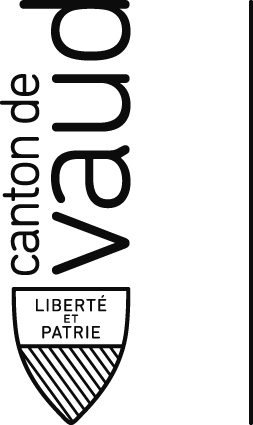 Direction générale de l’enseignement obligatoire et de la pédagogie spécialisée (DGEO)Direction pédagogique (DP)Office du soutien pédagogique etde l’enseignement spécialisé(OSPES)Rue de la Barre 81014 LausanneDemande de poursuite des mesures renforcées (MR) pour un élève en établissement de pédagogie spécialisée
 dans le cadre d’une autre orientation : prolongation de scolarité (y compris transfert vers une   
     structure TEM ou PréFo) autre établissement de pédagogie spécialisée classe régionale de pédagogie spécialisée (CRPS)   classe régulière d’un établissement de la scolarité  
     ordinaireDate du réseau :«PublieDate»Nom et prénom de l’enfant :«PersonneNom» «PersonnePrenom»«PersonneNom» «PersonnePrenom»«PersonneNom» «PersonnePrenom»Adresse (rue et localité) :aireAdresseFormatee»aireAdresseFormatee»aireAdresseFormatee»Date de naissance :«PersonneDateNaissance»Nationalité :PersonneNationalite»Numéro AVS :Parent 1 (Nom, Prénom) :«TableStart:Contact»«TableEnd:Contact»Autorité parentale : Adresse parent 1 (rue et localité) : «TableStart:Contact»«TableEnd:Contact»«TableStart:Contact»«TableEnd:Contact»«TableStart:Contact»«TableEnd:Contact»Téléphone parent 1 : «TableStart:Contact»«TableEnd:Contact»Portable parent 1 :«TableStart:Contact»FORMULE.ALT-F9 «TableEnd:Contact»Mail parent 1 : «TableStart:Contact»«TableEnd:Contact»«TableStart:Contact»«TableEnd:Contact»«TableStart:Contact»«TableEnd:Contact»Parent 2 (Nom, Prénom) :«TableStart:Contact»«TableEnd:Contact»Autorité parentale : Adresse parent 2 (rue et localité) : «TableStart:Contact»«TableEnd:Contact»«TableStart:Contact»«TableEnd:Contact»«TableStart:Contact»«TableEnd:Contact»Téléphone parent 2 : «TableStart:Contact»«TableEnd:Contact»Portable parent 2 :«TableStart:Contact»FORMULE.ALT-F9 «TableEnd:Contact»Mail parent 2 : «TableStart:Contact»«TableEnd:Contact»«TableStart:Contact»«TableEnd:Contact»«TableStart:Contact»«TableEnd:Contact»Etablissement scolaire / structure préscolaire : «PublieEtabOfficiel»»Bâtiment / Collège :«ClasseBatScolaireNomOfficiel»Titulaire de la maîtrise de classe : «TableStart:EleveClasseMaitre»«ClasseMaitreClasseNom» «ClasseMaitreClassePrénom»«TableEnd:EleveClasseMaitre»Année de scolarité :«AnneeScolaire»Langue-s parlée-s à la maison :EnvoiPES**FonctionNom / PrénomAdresse e-mail Début du suivi FréquencePrésentDirecteur-trice de l’établissement :«PublieSignataireNom» «PublieSignatairePrenom»Responsable pédagogique : Enseignant-e spécialisé-e :Psychologue :Psychomotricien-ne : Logopédiste :Educateur-trice social-e scolaire : Infirmier-ère scolaire :Médecin scolaire :Pédiatre :Pédopsychiatre : Ergothérapeute :Physiothérapie :Intervenant-e Accueil collectif de jour :Assistant-e social-e DGEJ : Autre : Autre : Inspecteur-trice référent-e MR :DisciplineDisciplinePréscolaire1P2P3P4P5P6P7P8P9S10S11SFrançaisNiveau pour 9 à 11 VG :Compréhension de l’oralFrançaisNiveau pour 9 à 11 VG :Production de l’oralFrançaisNiveau pour 9 à 11 VG :Compréhension de l’écritFrançaisNiveau pour 9 à 11 VG :Production de l’écritFrançaisNiveau pour 9 à 11 VG :Fonctionnement de la langueMathématiquesNiveau pour 9 à 11 VG :EspaceMathématiquesNiveau pour 9 à 11 VG :NombresMathématiquesNiveau pour 9 à 11 VG :OpérationsMathématiquesNiveau pour 9 à 11 VG :Grandeurs et mesuresMathématiquesNiveau pour 9 à 11 VG :ModélisationAllemand (dès 5P)Niveau pour 9 à 11 VG :Compréhension de l’oralAllemand (dès 5P)Niveau pour 9 à 11 VG :Production de l’oralAllemand (dès 5P)Niveau pour 9 à 11 VG :Compréhension de l’écritAllemand (dès 5P)Niveau pour 9 à 11 VG :Production de l’écritAllemand (dès 5P)Niveau pour 9 à 11 VG :Fonctionnement de la langueAnglais (dès 7P)Compréhension de l’oralAnglais (dès 7P)Production de l’oralAnglais (dès 7P)Compréhension de l’écritAnglais (dès 7P)Production de l’écritAnglais (dès 7P)Fonctionnement de la langueSciences de la natureModélisationSciences de la naturePhénomènes naturels ettech.Sciences de la natureCorps humainSciences de la natureDiversité du vivantGéographieRelation Homme-espaceGéographieOutils et méthodes de rechercheHistoireRelation Homme-tempsHistoireOutils et méthodes de rechercheAutre :      Autre :      Accord avec la demande effectuée par les professionnels : Oui	 NonConsultation de l’élève : Oui	 NonRemarque :Le-s parent-s autorise-nt la DGEO à transmettre le présent document, les rapports pédagogiques et/ou thérapeutiques et/ou médicaux dans le cadre de cette demande au futur établissement : Oui	 Non Lieu, date :Signature-s de la-des personne-s détentrice-s de l’autorité parentale  :Lieu, date :Signature de la Direction de l’établissement de pédagogie spécialisée :Remarques :      